Załącznik nr 7 do umowy: Wzór zgody na przetwarzanie danych osobowych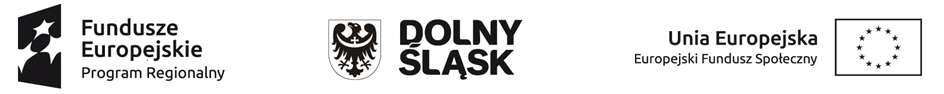 W związku z przystąpieniem do projektu pn. „Wiedza i umiejętności pewnym krokiem do zatrudnienia – wsparcie potencjału społeczno-zawodowego oraz integracja osób niewidomych i słabowidzących” o nr RPDS.09.01.02.-02-0005/17 oświadczam, że przyjmuję do wiadomości, iż:Administratorem moich danych osobowych jest Marszałek Województwa Dolnośląskiego pełniący funkcję Instytucji Pośredniczącej Regionalnego Programu Operacyjnego Województwa Dolnośląskiego na lata 2014-2020 (RPO WD 2014-2020), mający siedzibę przy ul. Wybrzeże Słowackiego 12-14, 50-411 Wrocław w odniesieniu do zbioru: „Baza danych związanych z realizowaniem zadań Instytucji Zarządzającej przez Zarząd Województwa Dolnośląskiego w ramach RPO WD 2014 – . Minister właściwy do spraw rozwoju regionalnego z siedzibą przy Placu Trzech Krzyży 3/5, 00-507 Warszawa - w odniesieniu do zbioru: „Centralny system teleinformatyczny wspierający realizację programów operacyjnych”.Dane osobowe są przetwarzane wyłącznie w celu realizacji obowiązków związanych z realizacją projektu, w szczególności potwierdzenia kwalifikowalności wydatków, udzielenia wsparcia, monitoringu, ewaluacji, kontroli, audytu i sprawozdawczości oraz działań informacyjno-promocyjnych w ramach RPO WD 2014-2020;Podanie przeze mnie moich danych osobowych jest dobrowolne, lecz niezbędne do uczestnictwa w projekcie. Odmowa ich podania jest równoznaczna z brakiem możliwości udzielenia wsparcia w ramach projektu.Dane osobowe są niezbędne dla realizacji Regionalnego Programu Operacyjnego Województwa Dolnośląskiego na lata 2014 – 2020. W odniesieniu do zbioru „Dane uczestników projektów RPO WD na lata 2014 –  podstawą prawną przetwarzania moich danych osobowych stanowi art. 23 ust. 1 pkt 2 oraz art. 27 ust. 2 pkt 2 Ustawy z dnia 29 sierpnia 1997 r. o ochronie danych osobowych (t.j. Dz. U. z 2014 r. poz. 1182 z późn. zm.) w powiązaniu z aktami prawnymi w tym:Rozporządzeniem Parlamentu Europejskiego i Rady (UE) Nr 1303/2013 z dnia 
17 grudnia 2013 r. ustanawiające wspólne przepisy dotyczące Europejskiego Funduszu Rozwoju Regionalnego, Europejskiego Funduszu Społecznego, Funduszu Spójności, Europejskiego Funduszu Rolnego na rzecz Rozwoju Obszarów Wiejskich oraz Europejskiego Funduszu Morskiego i Rybackiego oraz ustanawiające przepisy ogólne dotyczące Europejskiego Funduszu Rozwoju Regionalnego, Europejskiego Funduszu Społecznego, Funduszu Spójności i Europejskiego Funduszu Morskiego i Rybackiego oraz uchylające rozporządzenie Rady (WE) nr 1083/2006;Rozporządzeniem Parlamentu Europejskiego i Rady (UE) Nr 1304/2013 z dnia 17 grudnia 2013 r. w sprawie Europejskiego Funduszu Społecznego i uchylające rozporządzenie Rady (WE) nr 1081/2006;Ustawą z dnia 11 lipca 2014 r. o zasadach realizacji programów w zakresie polityki spójności finansowanych w perspektywie finansowej 2014–2020 (t.j. Dz. U z 2014 r. poz. 1146 z późn. zm.);Moje dane osobowe zostały powierzone do przetwarzania Beneficjentowi realizującemu projekt   Liderowi Projektu – Polskiemu Związkowi Niewidomych, ul. Grunwaldzka 12B, 50-355 Wrocław oraz Partnerowi Projektu – Fundacji Ari Ari, ul. Tadeusza Boya-Żeleńskiego 6/77, 85-858 BydgoszczMoje dane osobowe mogą zostać powierzone do przetwarzania podmiotom realizującym badania ewaluacyjne lub inne działania związane z realizacją Regionalnego Programu Operacyjnego Województwa Dolośląskiego na lata 2014 - 2020 na zlecenie Instytucji Koordynującej, Instytucji Zarządzającej, Instytucji Pośredniczącej lub Beneficjenta;Moje dane osobowe będą przetwarzane wyłącznie w celu realizacji Projektu, w szczególności potwierdzenia kwalifikowalności wydatków, udzielenia wsparcia, monitoringu, ewaluacji, kontroli, audytu i sprawozdawczości oraz działań informacyjno-promocyjnych w ramach RPO WD 2014 – 2020.Moje dane osobowe nie będą przekazywane podmiotom innym, niż upoważnione na podstawie przepisów prawa. Dane będą także przekazywane do Centralnego Systemu Teleinformatycznego prowadzonego przez Ministerstwo Infrastruktury i Rozwoju, ul. Wspólna 2/4 00-926 Warszawa; W ciągu 4 tygodni po zakończeniu udziału w projekcie  udostępnię dane dot. mojego statusu na rynku pracy oraz informacje nt. udziału w kształceniu lub szkoleniu oraz uzyskania kwalifikacji lub nabycia kompetencji, potwierdzone stosownym dokumentem;Mam prawo dostępu do treści swoich danych i ich poprawiania...…………………………………..				……………………………………………….         miejscowość, dnia						imię i nazwisko, podpis